MISSION LANGUES 01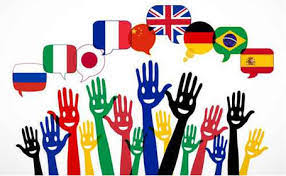 PROPOSITIONS pour travailler l’anglais (et les langues) à la maison20 à 30 minutes par jour                             CYCLE  3   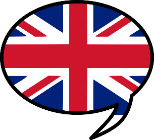 Qr codes (à scanner)  OU liens pour accéder au contenu.Consignes pour les élèvesConseils pour les parentsDevine…..What’s the English word for     ?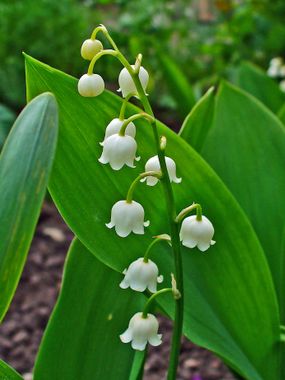  It signifies the return of happiness (le retour du bonheur)Des activités à réaliser ensemble,En familleCultureLet’s discover MAY DAY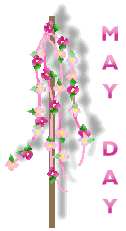 IN ENGLANDDécouvrir une des traditions du May Dayhttp://www.viewpure.com/5e_63RfP0lE?ref=bkmk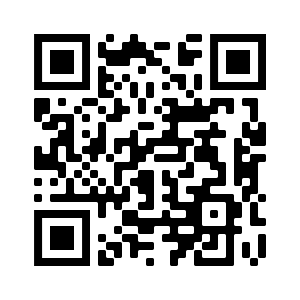 Around the world !What about May Day in your country ? DocumentREAD      WATCH     LISTEN !Document :  Celebrating the first day of MAY   Réaliser une activité manuelle (the May Day Basket) Des activités à réaliser ensemble,En familleFaire une recherche simple Collecter quelques informationsProposer à l’enseignant (petit exposé)Continue d’apprendre à compter dans différentes languesJusqu’à 10…Compter en arabeVidéo https://tube.ac-lyon.fr/videos/watch/50bdfddd-6116-4b51-96d6-b2e53488bcc1